Publicado en Madrid  el 01/07/2020 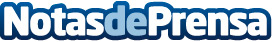 Softpoint Consultores lanza TargetMeet para hacer videocalls online con la máxima privacidad Llega TargetMeet. Videoconferencias online, sin necesidad de descargas y con la máxima privacidad. TargetMeet tiene todas las funcionalidades del mercado con la ventaja de no necesitar ningún tipo de descarga o registro y sin dejar de tener la máxima seguridad de datosDatos de contacto:Softpoint 918763496Nota de prensa publicada en: https://www.notasdeprensa.es/softpoint-consultores-lanza-targetmeet-para Categorias: Nacional Comunicación Marketing E-Commerce Ciberseguridad http://www.notasdeprensa.es